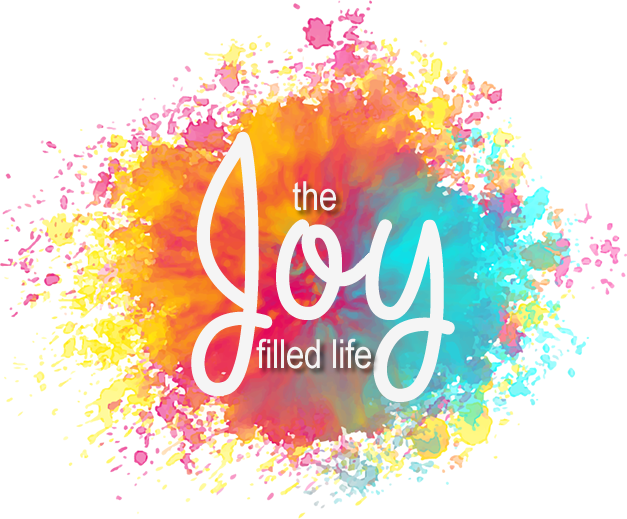 Joy in ServicePhilippians 2:19-30God gives us joy when we _________________ __________________ _________________.A willingness to go _______________________ - vv.19,25A willingness to serve ____________________ - vv.20-21,26-28A willingness to do ______________________ - vv.22-24,29-30Conclusion:_________________ over __________________!